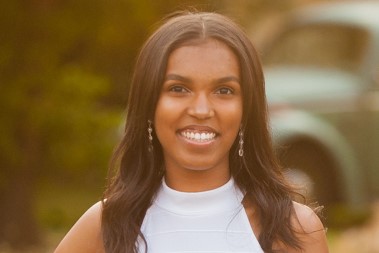  From sophomore to senior year, I was fortunate to be a part of the Delta GEMS program. The opportunity I had to create a bond with not only other African American teenagers but also predominant African American women in the Seattle area is one I would not trade for the world. Being a GEM for the past three years has pushed me to think deeper and work harder all while having fun. Thecommunity put forth by the Delta GEMS program is one which every young African American female should have because it shows there's other women who are going through or have gone through a similar situation and at the end of the day, they want to help you. Delta GEMS truly embodies the meaning of sisterhood. Kyla Marks, 2018 graduating GEMAwardee of Seattle Alumnae Chapter’s Bertha Pitts Campbell Scholarship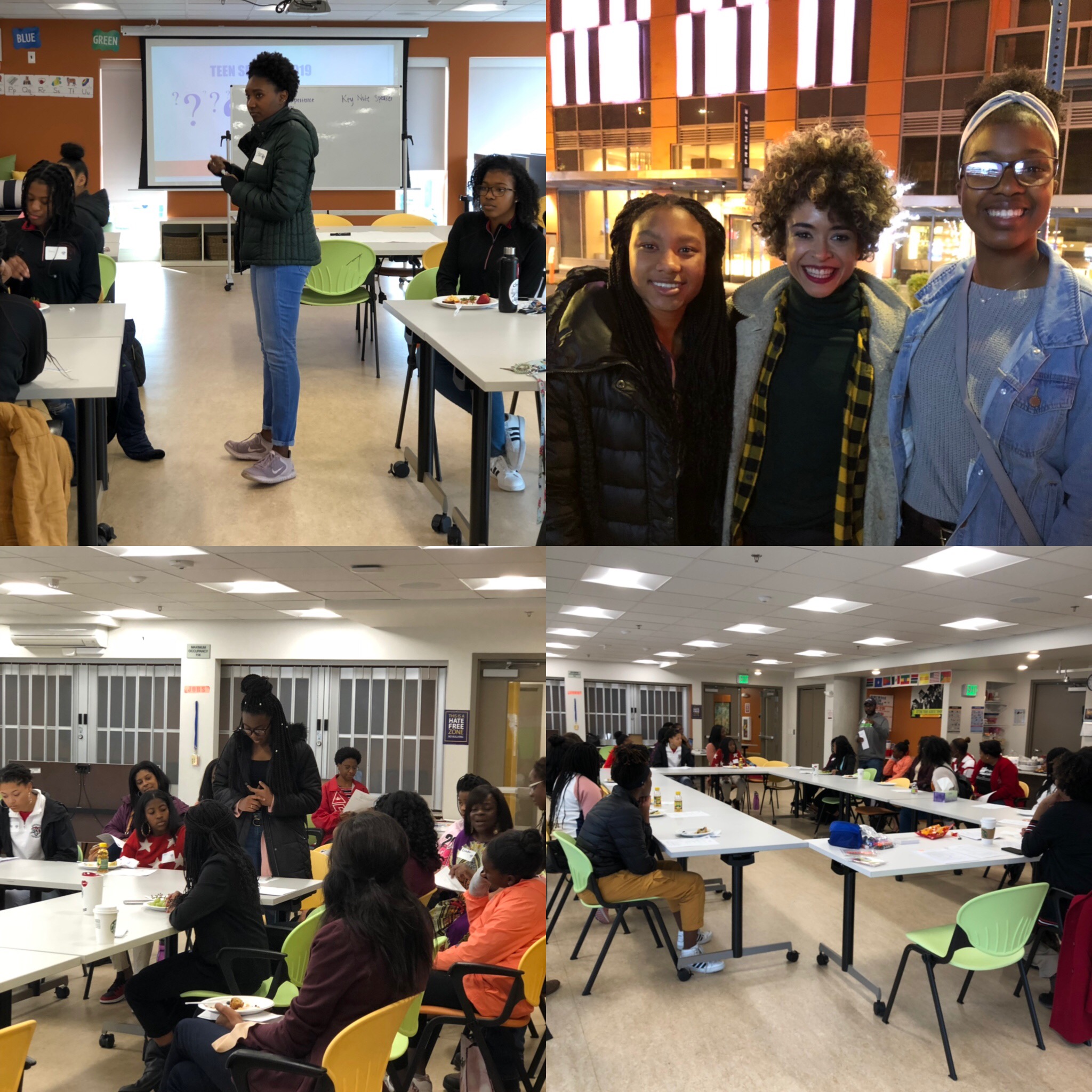 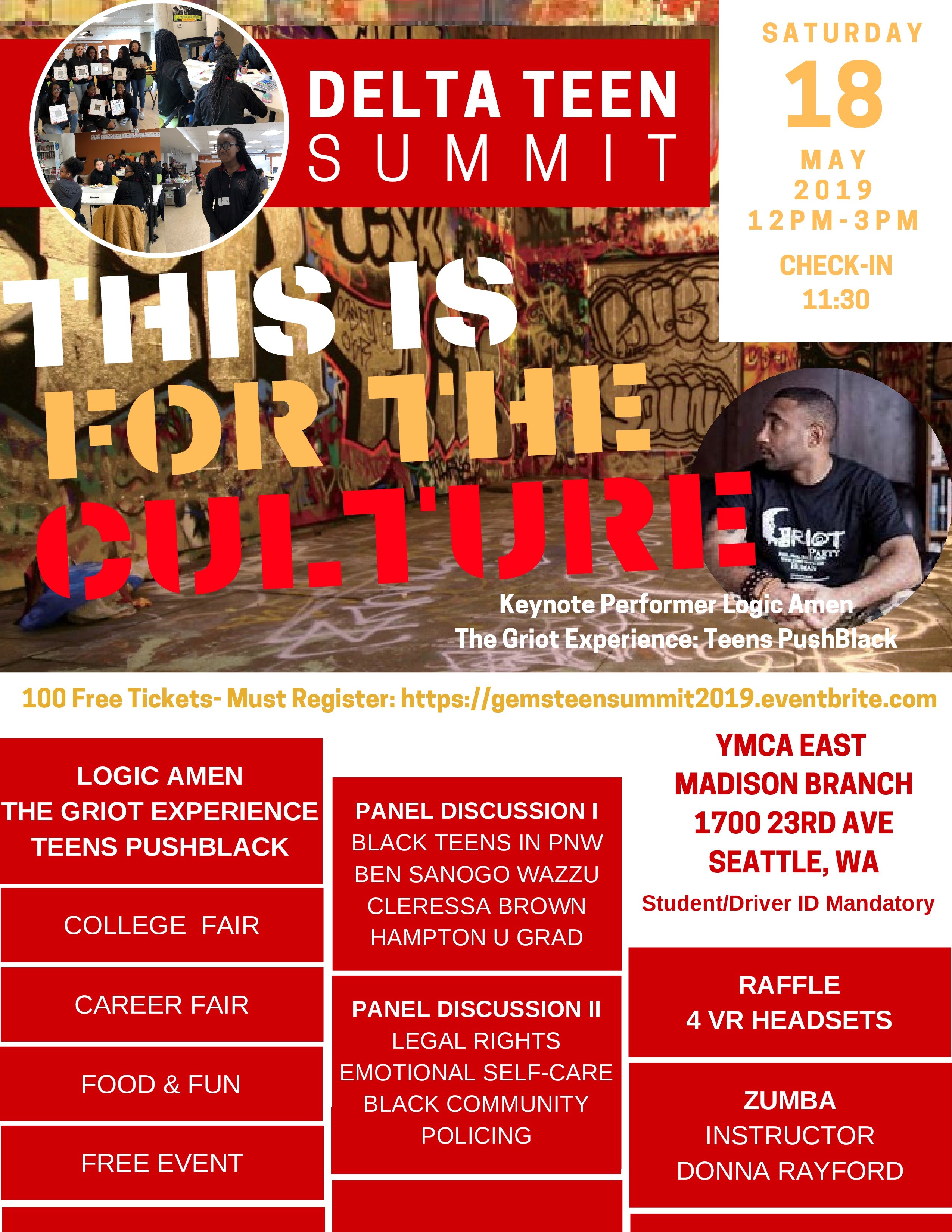 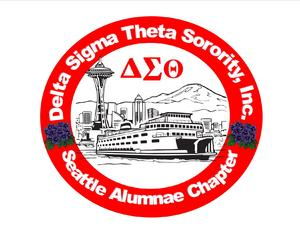 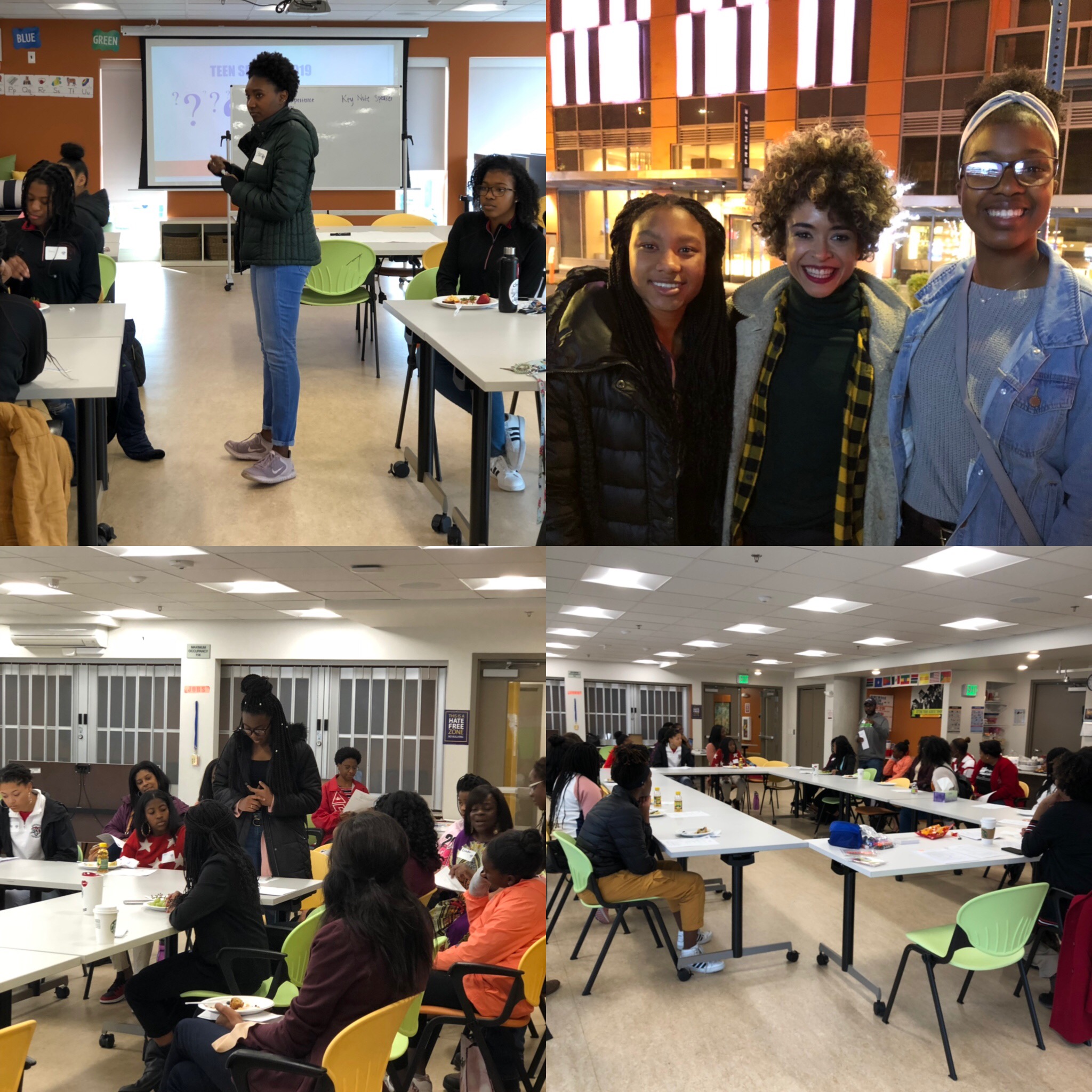 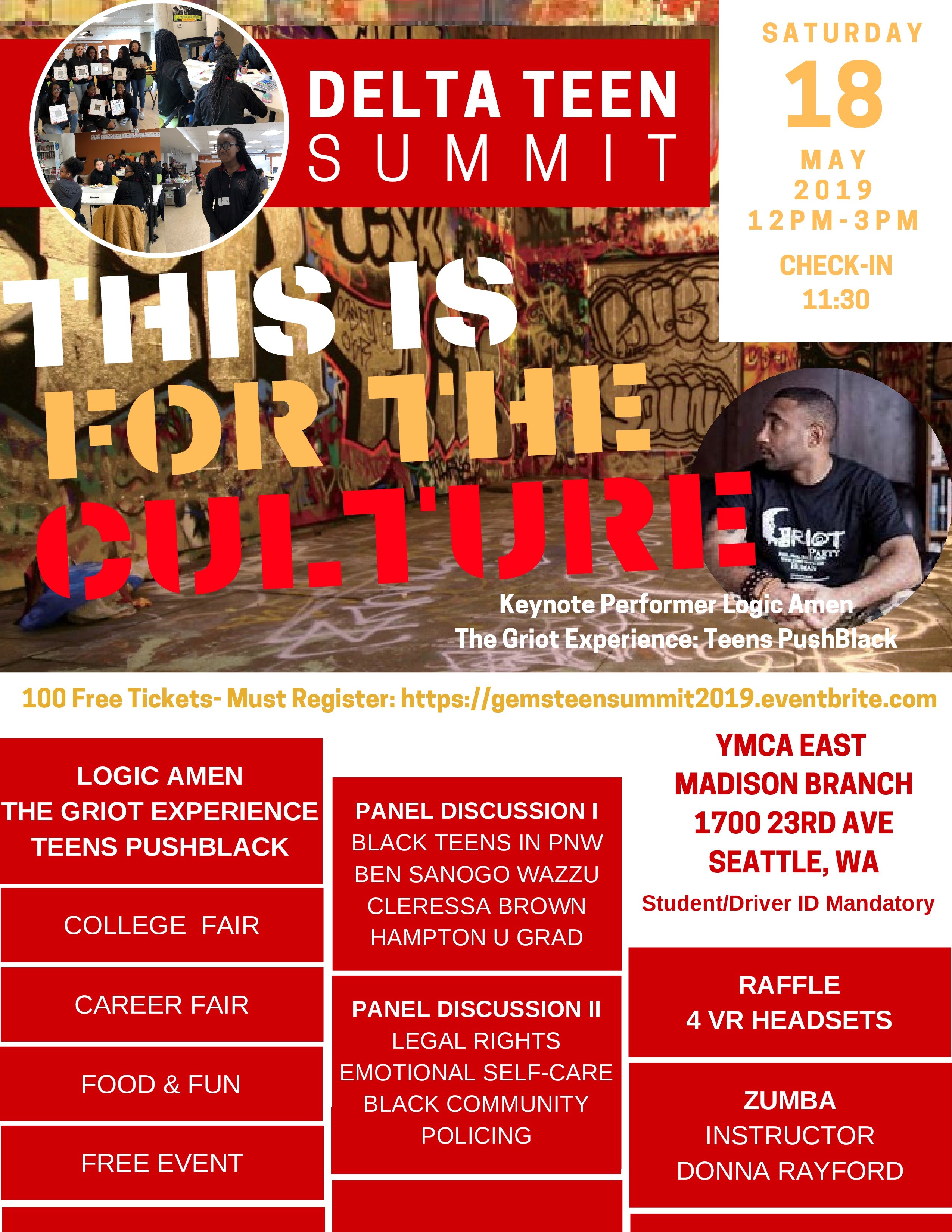 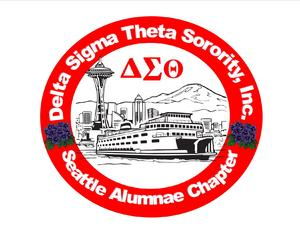             G.E.M.S. Growing and Empowering       Myself SuccessfullyThe GEMS attended a Broadway musical- Hip Hop Nutcracker; went ice-skating, planned, marketed and facilitated a TEEN SUMMIT for their peers. They created vision boards and I AM mirrors affirming themselves as young women. Each fall, they decide on the topics they want to explore. 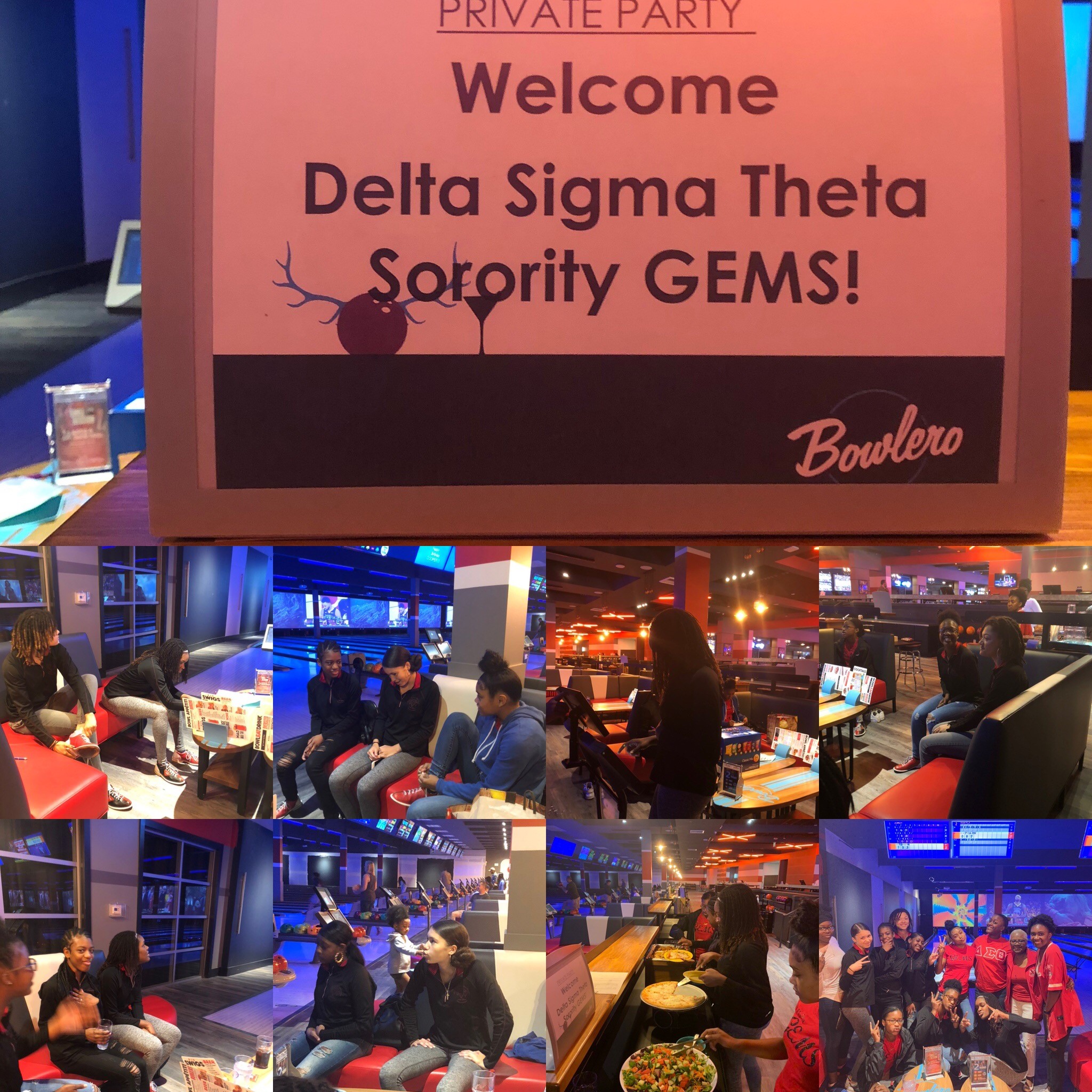 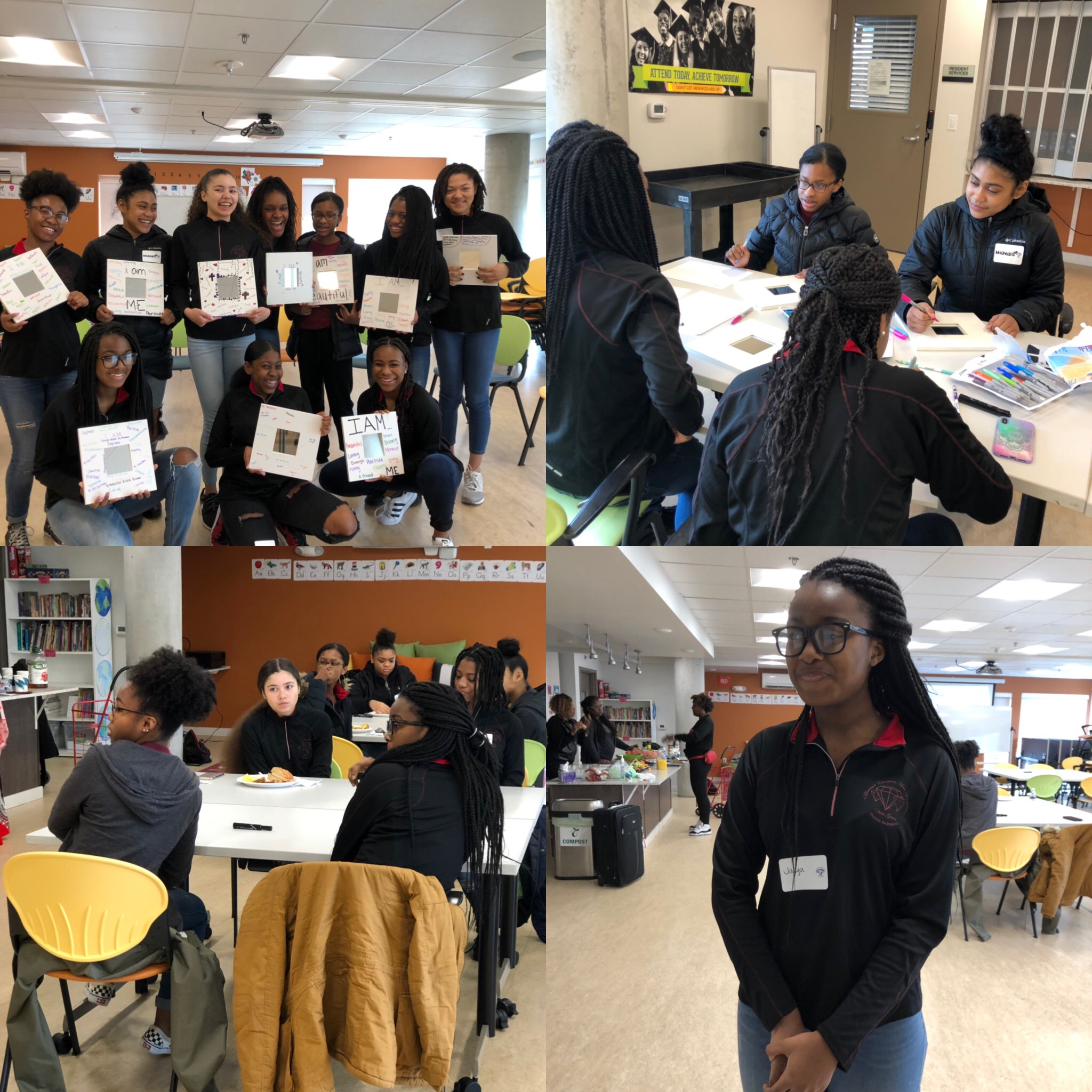 The Dr. Jean L. Noble Delta G.E.M.S. supports young girls in 9th-12th grades 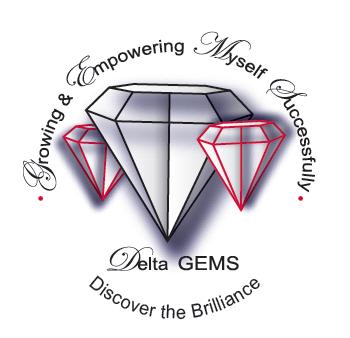 What are the goals of Delta Noble G.E.M.S.?-To instill in our girls the need to excel academically -To provide tools that will enable our girls to care for their mental, physical and emotional well-being· To assist our girls in proper goal setting and planning for their futures—high school and beyond· To create compassionate, caring and community-minded citizens Delta Sigma Theta Sorority, Inc.    Founded January 13, 1913   Howard University- WA D.C.Non-profit public service organization1000 chapters in USA, Bahamas, Bermuda, England, Germany, Jamaica, Japan, Korea, Liberia, Nigeria, Virgin IsFocus: 5 Point Program ThrustPolitical Awareness & Involvement  International Awareness &   InvolvementEducational DevelopmentEconomic DevelopmentPhysical & Mental HealthThe members of the Seattle Alumnae Chapter pay  ALL expenses. There are no extra charges for families. Program Details Sessions: Mercy Othello Plaza 6940 MLK Way So Seattle 98116 3rd Saturdays 10-noonOctober-JuneFor 9th-12th grades girls****************************G.E.M.S. program also includeLunch Black History mini-lessonsTheater or Movie ExcursionsExposure to women who are scientists, physicians, engineers, lawyers, managers and business ownersOpen to all ethnicities & religious groupsPerform public service projectinfo@seattledeltas.orgApplications @ www.seattledeltas.orgBeginning Aug 1-Sept 13